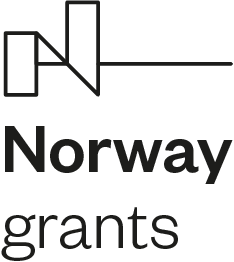 OPIS PRZEDMIOTU ZAMÓWIENIASpis treściPostanowienia ogólnePrzedmiotem zamówienia jest dostawa sprzętu, wyposażenia i oprogramowania służącego do zbudowania bezprzewodowej sieci WiFi.Na przedmiot zamówienia składa się dostawa:Wewnętrzny punkt dostępowy sieci bezprzewodowej – 10  sztuk,Kontroler sieci bezprzewodowej – 1 szt.,Przełącznik sieciowy – 1 szt.Urządzenia, o których mowa powyżej muszą być:fabrycznie nowe, to znaczy wyprodukowane nie wcześniej niż w lipcu 2023r. z zachowaniem najwyższej jakości, a ponadto zgodne z wszelkimi wymogami Zamawiającego, wolne od wad technicznych i prawnych i objęte gwarancją jakości producenta;nieużywane, nie mogą być przedmiotem wystaw, bądź prezentacji, nie mogą być wcześniej wykorzystywane przez innego użytkownika;kompletne i nadające się do użytkowania zgodnie z ich funkcją 
i przeznaczeniem, niezwłocznie po ich dostarczeniu, gotowe do użytku bez żadnych dodatkowych zakupów, a także osoby trzecie nie mogą mieć w stosunku do nich żadnych praw i nie mogą być przedmiotem żadnego postępowania ani zabezpieczenia; dopuszczone i wprowadzone do obrotu i stosowania na terenie Rzeczpospolitej Polskiej, zgodnie z obowiązującymi przepisami oraz posiadać deklarację CE zgodną z dyrektywami UE.Kontroler sieci bezprzewodowejWewnętrzny punkt dostępowy sieci bezprzewodowejPrzełącznik sieciowyWarunki dostawy. Produkt zostanie dostarczony w oryginalnych opakowaniach producenta. Produkt zostanie zainstalowany w lokalizacji wskazanej przez  Zamawiającego tj. 37-500 Jarosław, ul Zamkowa 1. Wykonawca dokona montażu wszystkich dostarczonych elementów systemu, dokona jego uruchomienia, zastosuje  ustawienia bezpieczeństwa, takie jak protokoły szyfrowania, hasła, itp. Zachowa zgodność z obowiązującymi standardami bezpieczeństwa i zaleceniami branżowymi. Wykonawca dostarczy wszystkie potrzebne elementy do uruchomienia systemu takie jak przewody zasilające, patchcordy, wkładki SFP itp. Wykonawca przeszkoli 4 osoby wskazane przez Zamawiającego z obsługi wdrożonego systemu w stopniu pozwalającym na jego bieżące utrzymanie, aktualizację, zmiany konfiguracyjne, bezpieczną eksploatację itp. Wykonawca wykona ustawienia konfiguracyjne w porozumieniu z Zamawiającym oraz przedstawi w formie elektronicznej podsumowanie zastosowanych konfiguracji i zabezpieczeń. Wykonawca wykona przedmiot umowy w terminie 30 dni od dnia podpisania umowy oraz udzieli na całość rozwiązania gwarancji nie krótszej niż 24 miesiące.Lp.Nazwa komponentuOpis wymaganych minimalnych parametrów technicznychTyp obudowyObudowa do montażu w szafie RACK 19” – 1U wraz z zestawem montażowym, maksymalne wymiary fizyczne: 440mmx240mmx44mmRodzaje portówMinimum 2 porty 1/10gbase-X SFP+Minimum 2 porty COMBO (RJ45 lub SFP)Minimum 24 porty 10/100/1000Base-TMinimum 1 port szeregowy konsoli (interfejs RJ-45)Minimum 1 port do zarządzania USB 2.0ResetPrzycisk „Reset” służący do restartu i zerowania urządzeniaWydajnośćMożliwość jednoczesnej obsługi minimum 256 punktów dostępowych;Możliwość jednoczesnej obsługi minimum 10000 użytkowników bezprzewodowych w sieci;Obsługa jednocześnie do 4000 wirtualnych sieci vlan zgodnych z ieee 802.1q;Pojemność tablicy arp: minimum 4000 wpisów;ZasilaczZasilacz 230V AC, maksymalny pobór mocy 25W;Funkcje i protokoły – wymagania minimalneObsługa funkcji L2: IEEE 802.1p (COS), IEEE 802.1x (Port Control), IEEE 802.1Q, IEEE802.3x; IEEE802.3ad; IGMP Snooping, MLD Snooping, GVRP, PVLAN; Port Mirror; qinqObsługa funkcji L3: routing statyczny, ripv1/v2, OSF, BGP; VRRP, IGMP v1/v/2/v3, PIM-SM, PIM-DM, PIM-SSM; ARP, ARP ProxyObsługa funkcji sieci bezprzewodowych: IEEE 802.11, IEEE 802.11a, IEEE 802.11b, IEEE 802.11g, IEEE 802.11n, IEEE 802.11d, IEEE 802.11h, IEEE 802.11i, IEEE 802.11e, IEEE 802.11kObsługa protokołu CAPWAP: wsparcie dla tunelu CAPWAP między AC (kontroler sieci bezprzewodowej) i AP (punkt dostępowy), automatyczne wykrywanie dostępnego AC, automatyczne pobieranie konfiguracji AP z AC; automatyczna aktualizacja oprogramowania AP z AC,Obsługa protokołów ipv6 dla potrzeb przyszłościowego wykorzystania sieci: ipv4/v6 dual-stack, manual tunnel, ISATAP, 6to4 tunnel, ipv4 over ipv6 tunnel, dhcpv6, dnsv6, icmpv6, aclv6, TCP/UDP for ipv6, SOCKET for ipv6, SNMP v6, Ping /Traceroute v6, RADIUS, Telnet/SSH v6, FTP/TFTP v6, NTP v6, ipv6 MIB support for SNMP, VRRP for ipv6, ipv6 qos, static routing, ospfv3, ipv6 SAVIWysoka dostępnośćWspółpraca z jednostką wysokiej dostępności: N+1 backup, N+N backup;ZarządzaniefunkcjamiradiowymipunktówdostępowychUstawianie kodu kraju,Ręczne/automatyczne ustawianie mocy nadawania,Ręczne/automatyczne ustawianie kanału bezprzewodowego,Automatyczne ustawianie prędkości transmisji,Skanowanie przestrzeni radiowej,Ukrywanie ssid,Wykrywanie i unikanie zakłóceń rf,Ustawianie szerokości kanału bezprzewodowego (20mhz, 40 mhz, 80 mhz),Zapewnienie równych szczelin czasowych dla użytkowników pracujących w różnych standardach bezprzewodowych,Limitowanie użytkowników dla ssid oraz dla punktu dostępowego,Airtime protection w hybrydowym dostępie do terminali 11bg i 11n,Automatyczne starzenie się użytkowników bez ruchu,Zakaz dostępu klientów o słabych sygnałach,Remote probe analysis,Wyświetlanie i zarządzanie wszystkimi punktami dostępu za pomocą jednego urządzenia fizycznego wielkości 1uFunkcje bezpieczeństwaKlucz WEP 64/128Dynamiczny WEPTKIPCCMPBezpieczna autentykacja użytkowników zgodna z IEEE 802.11i (możliwość zastosowania dwóch trybów: Enterprise i Personal)Szyfrowanie i autentykacja WAPIAutentykacja LDAPAutentykacja po adresie MACAutentykacja przez portalWbudowany portalZewnętrzny portalMożliwość personalizacji portalu logowaniaAutentykacja użytkowników PEAPOkresowe włączanie i wyłączanie radia / SSID izolacja użytkowników bezprzewodowychFiltrowanie ramekBiała listaStatyczna czarna lista i dynamiczna czarna listaKlient RADIUSKontrola dostępu do różnych pakietów danych w tym po adresach MACIpv4 i ipv6Bezpieczna kontrola dostępu do APTaka jak uwierzytelnianie MACUwierzytelnianie hasłem lub uwierzytelnianie certyfikatu cyfrowego między AP i ACZapasowy serwer uwierzytelniającyWireless SAVIZabezpieczenie przed atakami typu floodZabezpieczenie przed spoofingiemWbudowany mechanizm WIDS oraz WIPS;ZarządzanieZarządzanie przez www, konsola, SNMP v1/v2c/v3, lokalny log, syslog, eksport pliku log, telnet, SSH, Wykrywanie uszkodzeń, Statystyki, Dual-image backup (podwójny OS), sprzętowy watchdog, mechanizm uprawnień użytkowników w oparciu o SSID,Obsługa funkcji QoS (jakości usługi):IEEE 802.11e (WMM)Minimum 4 poziomy priorytetów kolejek danychMapowanie różnych sieci VLAN oraz SSID do różnych polityk qosMapowanie różnych strumieni danych (na podstawie różnych pól pakietów) do rożnych polityk qosLoad balancing w oparciu o liczbę użytkowników/ilość ruchu/zakres częstotliwościLimit przepustowości możliwy do zdefiniowania dla AP/SSID/terminali/strumieni danychTryb oszczędzania energiiAutomatyczne odzyskiwanie komunikacji APInteligentne identyfikowanie terminaliFunkcja Automatic emergency mechanism of aps (w przypadku braku komunikacji z którymkolwiek z ACAP pracują jako niezależne urządzenia wciąż obsługując obecnych i nowych użytkowników)Mechanizm Multicast-to-unicastObsługa roaminguRoaming pomiędzy AP obsługiwanymi przez jeden AC,Funkcje podłączania punktów dostępowychObsługa minimum trybów zabezpieczonego (autentykacja AP po adresie MAC lub przez cyfrowy certyfikat) i niezabezpieczonego (AC przyjmuje wszystkie AP, które się do niego zgłoszą)GwarancjaMinimum 24 miesiące od dnia podpisania protokołu odbioruLp.Nazwa komponentuOpis wymaganych minimalnych parametrów technicznychTypUrządzenie sieciowe, punkt dostępowy dwuradiowy, w zamkniętej architekturze przeznaczone do montażu na ścianie, suficie podwieszanym lub suficie trwałym (z pomocą dodatkowych akcesoriów)KompatybilnośćUrządzenie musi być w 100% kompatybilne z wyspecyfikowanym kontrolerem sieci bezprzewodowejRodzaje portówMinimum 2 porty 10/100/1000Base-TMinimum 1 port szeregowy konsoli (interfejs RJ-45)Minimum 1 port USB 2.0Parametry pracyTemperatura pracy: minimalny zakres 0°C – 50°CMożliwość pracy w trybie z kontrolerem (FIT), jak również w trybie samodzielnym (FAT); Sumaryczna prędkość przesyłania danych nie mniejsza niż 1,775Gb/sRównoczesna praca na częstotliwościach 2.4 ghz oraz 5 ghz;Komunikacja bezprzewodowa 2x2:2 MIMOZasilanieZłącze zasilacza: 12V DC;Zasilanie: Power over Ethernet IEEE 802.3af/at (pobór mocy max. 13W); zewnętrzny adapter (zasilanie:100-240V AC, napięcie wyjściowe 12V DC)Pobór mocy nie większy niż 13WAntenyWbudowane anteny 2.4 ghz zysk minimum 4dbi, wbudowane anteny 5ghz zysk minimum 5dbiMoc nadawcza (moc wyjściowa na złączu antenowym): dla 2,4ghz minimum 23dbm, dla 5ghz minimum 23dbmRegulacja mocy:  z krokiem maksimum 1dbmWymagane tryby i częstotliwości pracy radiaIEEE 802.11a/n/ac : 5.150 ghz - 5.850 ghz IEEE 802.11b/g/n/ax: 2.4 ghz - 2.483 ghz IEEE 802.11ax: 5.150 ghz – 5.250 ghz 5.250 ghz - 5.350 ghz 5.725 ghz – 5.850 ghzWymagane obsługiwane technologie modulacjiIEEE 802.11b: BPSK,QPSK,CCK IEEE 802.11a/g/n: BPSK, QPSK,16-QAM, 64-QAM IEEE 802.11ac: BPSK, QPSK,16-QAM, 64-QAM, 256-QAM IEEE 802.11ax: BPSK, QPSK, 16QAM, 64QAM, 256QAM, 1024QAMStopień ochrony urządzeniaIp41Obsługa wirtualnych punktów dostępowych (BSSID)Minimum 32 jednocześnieIlość obsługiwanych strumieni przestrzennych2Obsługa łączności bezprzewodowejDCA (dynamiczne dostosowanie kanałów)TPC (kontrola mocy nadawania)Wykrywanie martwych obszarówUkrywanie SSIDRTS/CTSSkanowanie środowiska radiowegoLimitowanie liczby użytkownikówEliminacja terminali ze zbyt słabym sygnałemWymuszanie roamingu terminali o słabym sygnaleInteligentna kontrola terminali w oparciu o równomierne rozłożenie czasu transmisjiOkresowe włączanie i wyłączanie SSIDFunkcje bezpieczeństwaSzyfrowanie 64/128 WEPTKIPCCMPIEEE 802.11iWAPIAutentykacja po adresie MACAutentykacja LDAP; autentykacja PEAPWIDS/WIPSOchrona widma w czasie rzeczywistymZabezpieczenie przed atakami typu dosBezpieczeństwo przekierowywania: filtrowanie ramekBiała listaStatyczna czarna lista i dynamiczna czarna lista; izolowanie stacji bezprzedowodychSAVIIzolacja użytkownika; obsługa list kontroli dostępu; Kontrola dostępu do wolnych zasobówKontrola dostępu terminali bezprzewodowychACLBezprzerwowa praca urządzenia w przypadku utraty połączenia z kontrolerem; możliwość automatycznego wyłączania usług w przypadku przekroczenia zakładanego czasu dostępności usługiFunkcje siecioweStatyczny adres IPKlient DHCPObsługa pakietów ipv6IGMP SnoopingRoaming pomiędzy APRoaming pomiędzy ACWDSKontrola dostępu do punktów dostępowychObsługa funkcji QoS (jakości usługi):IEEE 802.11e (WMM)Mapowanie różnych sieci VLAN oraz SSID do różnych polityk qosMapowanie różnych strumieni danych (na podstawie różnych pól pakietów) do rożnych polityk qosLoad balancing w oparciu o liczbę użytkowników/ilość ruchu/zakres częstotliwościLimit przepustowości możliwy do zdefiniowania dla AP/SSID/terminali/strumieni danychTryb oszczędzania energiiAutomatyczne odzyskiwanie komunikacji z ACInteligentne identyfikowanie terminali; urządzenie musi umożliwiać początkową inicjalizację na paśmie 5ghz dla urządzeń odbiorczych pracujących w paśmie 24ghz oraz 5ghz16.ZarządzanieZarządzanie centralne poprzez kontroler sieci bezprzewodowej (AC)Lokalny logSyslogEksport pliku logFunkcja AP Escape (w przypadku braku komunikacji z którymkolwiek z ACAP pracują jako niezależne urządzenia wciąż obsługując obecnych i nowych użytkowników)Dual-image backup (podwójny OS)Sprzętowy watchdogMożliwość zdalnej autentykacji do AC poprzez L3 i Internet (AC na publicznym adresie IP) bez użycia tuneli VPN17.GwarancjaMinimum 24 miesiące od dnia podpisania protokołu odbioruLp.Nazwa komponentuOpis wymaganych minimalnych parametrów technicznychTyp obudowyObudowa do montażu w szafie RACK 19” – 1U wraz z zestawem montażowymmaksymalna: szerokość 440 mm, wysokość 44mm , głębokość 300mmRodzaje portówPorty przełącznika: minimum 24x 10/100/1000Base-T RJ45 PoE oraz minimum 4x 1/10GBase-X SFP+Port konsolowy: RJ45 (RS-232)Port USB: minimum 1 port co najmniej w standardzie 2.0WydajnośćSzybkość przełączania: minimum 128Gb/sPrzepustowość: minimum 95Mp/s (dla pakietów 64Kb)Bufor pakietów: minimum 1,5MBRamki Jumbo: minimum 10kTablica adresów MAC: minimum 16k Adresy MAC – Multicast: minimum 1kTablica ACL: minimum 512Tablica VLAN: minimum 4094Taktowanie procesora: minimum 800MHzPamięć Flash: minimum 32MB  Pamięć RAM: minimum 256MBZasilanieZabudowany zasilacz 230V ACObsługa technologii poe: IEEE 802.3 af/atBudżet mocy poe: minimum 370WFunkcje PoE: Support IEEE 802.3at for all ports, PD failure detection, PoE schedulingFunkcje i protokoły – wymagania minimalneAlgorytm: Store and ForwardVLAN: Voice VLAN, Port based VLAN, MAC based VLAN, Protocol based VLAN, Private VLAN, VLAN Translation, N:1 VLAN Translation, GVRP, IEEE 802.1Q, Normal QinQ, Flexible QinQDHCP: IPv4/IPv6 DHCP Client,IPv4/IPv6 DHCP Relay, Option 82, IPv4/IPv6 DHCP Snooping,IPv4/IPv6 DHCP ServerSpanning tree: IEEE802.1D (STP), IEEE802.1W (RSTP), IEEE802.1S (MSTP), Multi-Process MSTP, Root Guard, BPDU guard, BPDU forwardingProtekcja ringowa: ITU-T G.8032 – recovery time < 50ms, Fast Link, Loopback DetectionAgregacja łączy: IEEE 802.3ad (LACP), 64 groups per device / 8 ports per group, load balanceBezpieczeństwo: Storm Control based on packets, Port Security, MAC Limit based on VLAN and Port, Anti-ARP-Spoofing , Anti-ARP-Scan, ARP Binding, Gratuitous ARP, ARP Limit, Anti ARP/NDP Cheat, Anti ARP Scan,  ND Snooping, DAI, IEEE 802.1x, Authentication, Authorization, Accounting, Radius IPv4/IPv6, TACACS+, MAB, Port and MAC based authentication, Accounting based on time length and traffic, Guest VLAN and auto VLANMulticast: IGMP v1/v2/v3 snooping and L2 Query, IGMP Fast leave, MVR, MLD v1/v2 Snooping, IPv4/IPv6 DCSCM, IGMP authenticationQoS: 8 queques per port, Bandwidth Control, Flow Control: HOL, IEEE802.3x, Flow Redirect, Classification based on ACL, COS, TOS, DiffServ, DSCP, port number; Traffic Policing, PRI Mark/Remark, IEEE 802.1p, Queuing Method: Strict Priority, Weighted Deficit Round Robin, Strict priority in Weighted Deficit Round Robin; DNS Client, DNS RelayLista kontroli dostępu: IP Src/Dst ACL, MAC Src/Dst ACL, MAC-IP ACL, User-Defined ACL, Time Range ACL, port number TCP/UDP ACL, VLAN ACL, REDIRECT and Statistics based on ACL, Precedence, Vlan Tag/Untag, Rules can be configured to port and VLANParametry pracyTemperatura pracy: zakres minimum 0°C - 50°CWilgotność względna: zakres minimum 10% - 90% (bez kondensacji)DiagnostykasFlow, Traffic Analysis, RSPAN, VCT, Ping, Trace Route, Dying GASPOprogramowanie oraz wsparcie techniczneOprogramowanie przełącznika (firmware) dostępne bez ograniczeń czasowych, przez cały okres cyklu życia urządzenia, poprzez Internet, wsparcie techniczne dystrybutora bez konieczności wykupu dodatkowych usługGwarancjaMinimum 24 miesiące od dnia podpisania protokołu odbioru